Passos para acessar o PORTAL SIGEPE1º Acesse o site: http://www.servidor.gov.br/2º Clicar em “SIGEPE SERVIDOR”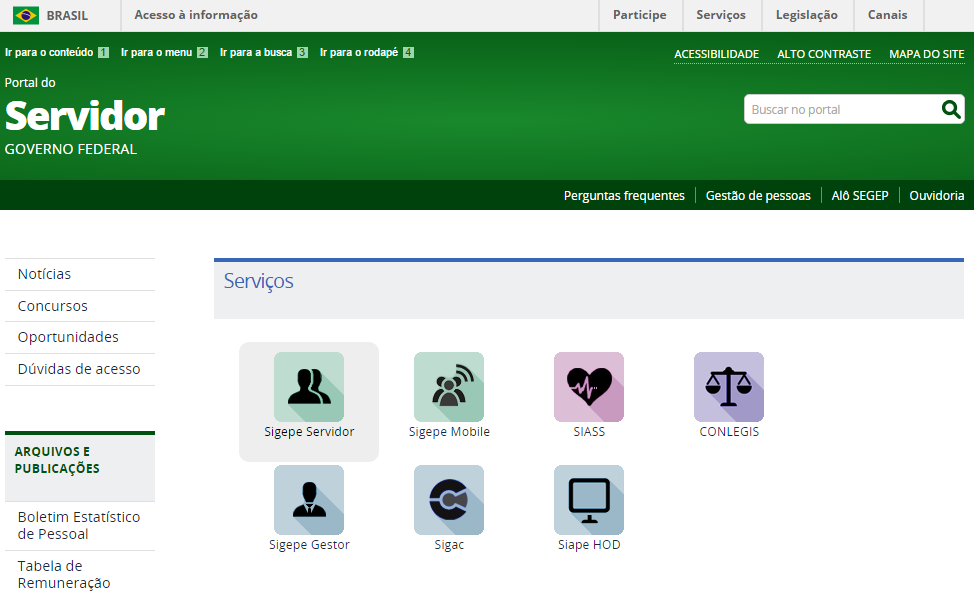 3º Clicar em “Precisa de Ajuda”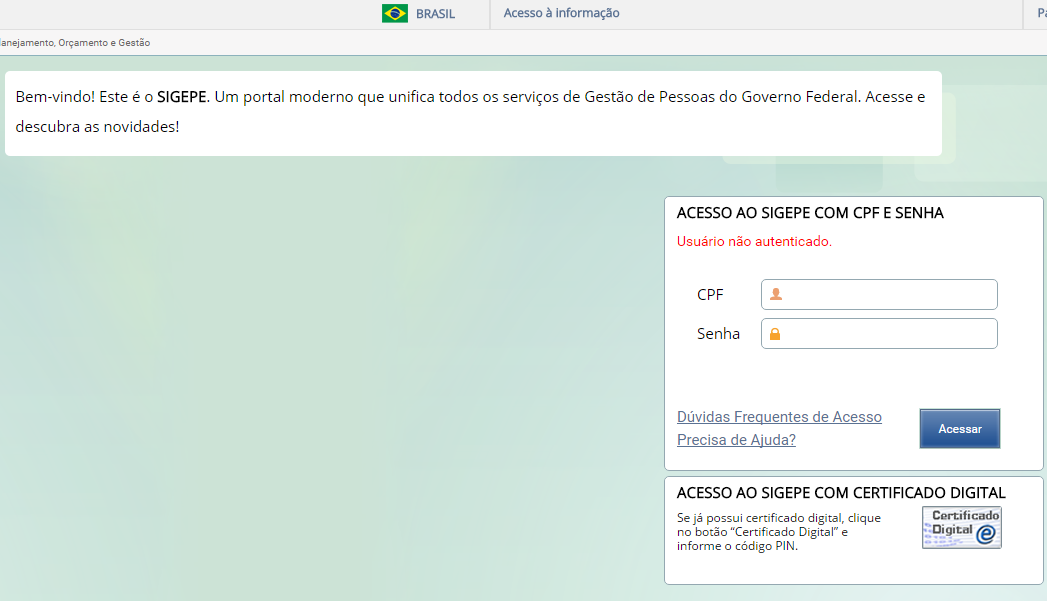 4º Clicar em “Esqueci minha senha”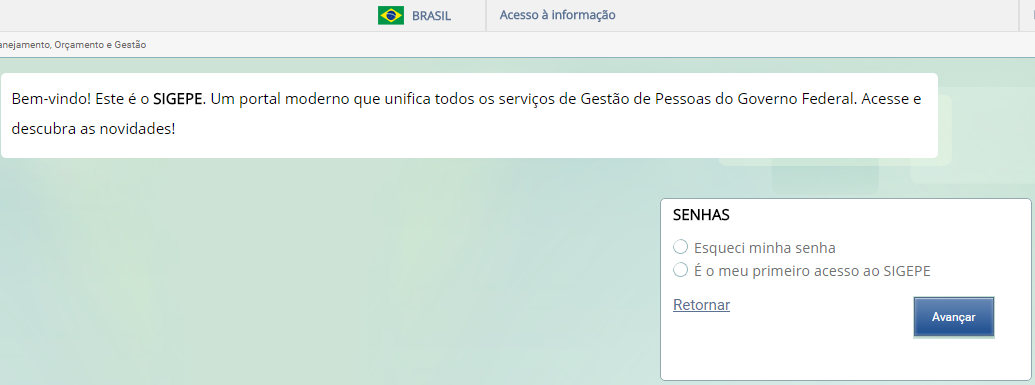 5º Preencher os dados Solicitados e clicar em “Clique aqui para obter o Código de Segurança”, o código vai para o e-mail cadastrado na SUGEP/UFRPE.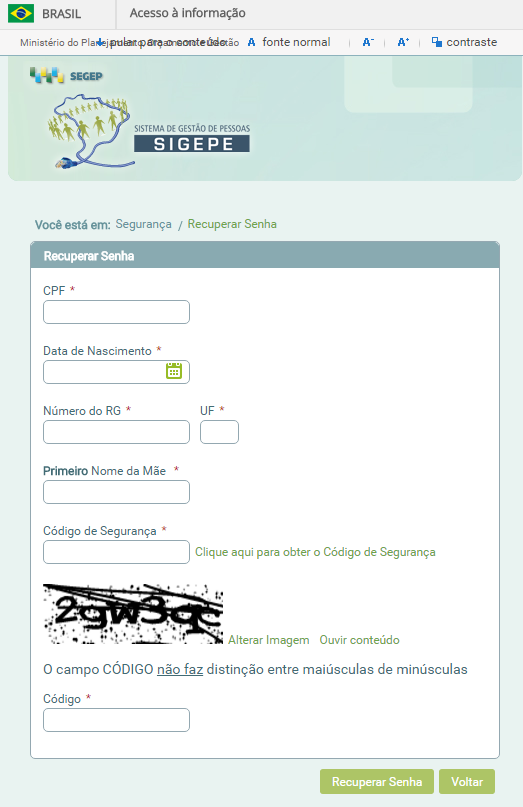 